Fisa de evaluare clasa a V-aAnalizand imaginea de mai jos explicati importanta vegetatiei pe versanti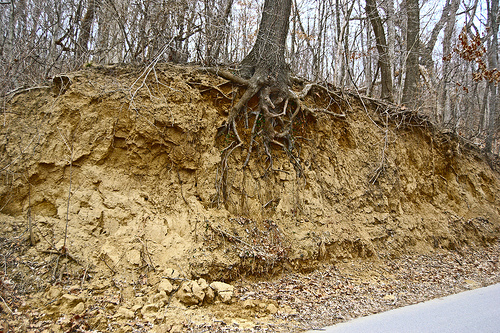 Timp de lucru 10 minute